Fişă de lucruCitiţi textul:În rai toți marii fizicieni, se plictisesc de discuții cu caracter științific.  Einstein propune să se relaxeze jucând o V-AȚI ASCUNSELEA!
Erau acolo Newton, Arhimede și Pascal. Einstein începe să numere primul. Ceilalți   s-au ascuns, numai Newton stătea în spatele lui, în mijlocul unui pătrat cu latura de 1 metru. Einstein, striga: GATA vin după voi. Când se întoarce, îl vede pe Newton în spate, și-i zice: Te-am văzut Newton, tu numeri și cauți data viitoare.Newton: Nu sunt Newton
Einstein: Ba bine că nu. Te cunosc foarte bine, tu ești
Newton : Uită-te bine, la mine
Einstein: Termină cu prostiile. Ești Newton. Nu te pot confunda
Newton: Sunt Pascal
Einstein : Termină
Newton: Da sunt Pascal, pentru că 1N/metru pătrat = PascalRăspundeţi la următoarele ȋntrebări:1. Care dintre cei patru fizicieni au numele legat de unități de măsură2. Ce mărimi fizice au aceste unități de măsură?3. Care din cei patru fizicieni au exprimat: Evrica! (Am găsit!). Cu ce ocazie?4. De numele unuia dintre fizicieni este legată presiunea hidrostatică. Care este fizicianul? Enunță legea.Alegeţi varianta corectă:1. Un corp va pluti la suprafața lichidului dacă:a) FA > G		b) FA < G		c) FA = G2. Un corp va sta pe fundul vasului dacă:a) FA > G		b) FA < G		c) FA = G3. Un corp va pluti în interiorul lichidului dacă:a) FA > G		b) FA < G		c) FA = G4. Presiunea hidrostatică depinde de:a) natura lichidului		b) adâncime		c) suprafața vasuluiUn ou plutește când este introdus în apă:a) rece              b) caldă              c) ȋn care s-a dizolvat sareCompletaţi căsuţele lacunare din rebus: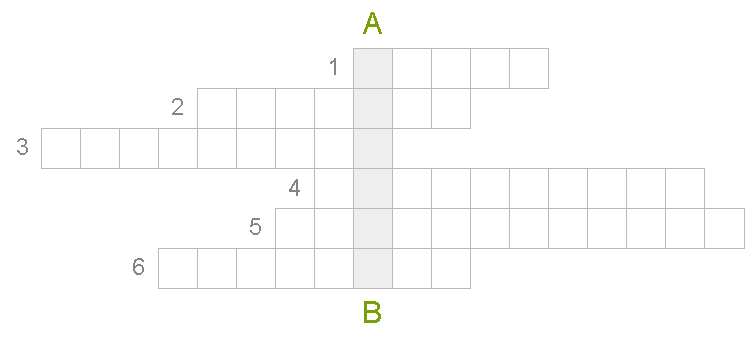 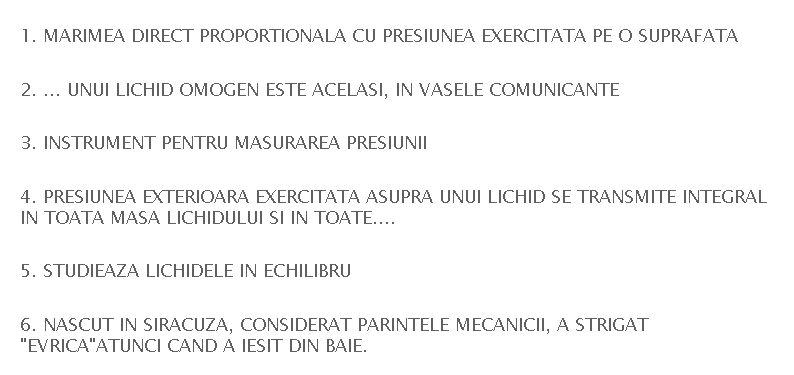 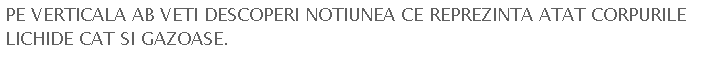 